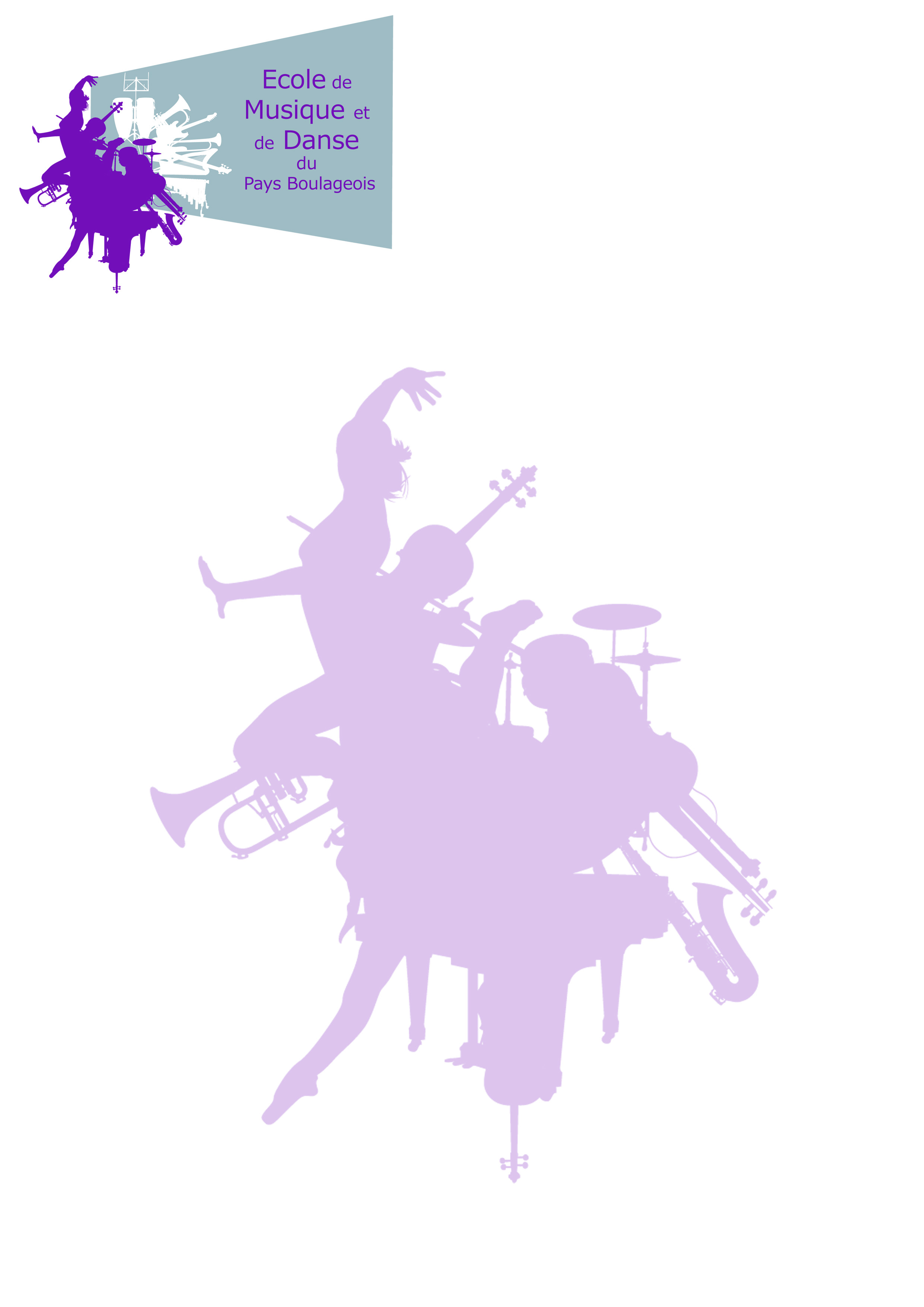 FICHE DE POSTEL’école de musique et de danse du Pays boulageois rechercheUn(e) DUMISTE ou ELEVE DUMISTE pour le poste suivant :2h30/semaine : intervention en ITEP (jeunes en difficultés d’insertion sociale)3h/semaine : TAP (temps d’activités périscolaire) 30h/année : Partenariat sur le projet « salon du livre » avec la communauté de communes dans les écoles20h/année : intervention dans différentes écoles sur projet d’éveil musical ou corporelCollaboration avec l’équipe enseignante sur les projets de l’école, notamment sur les aspects pédagogiquesSoit environ 10h / semaine pouvant aller jusqu’à 15h/semaine.Compétences requises : Innovations pédagogiquesOuverture aux univers artistiques « Danse » notammentCompétences relationnellesPoste basé à Boulay Moselle (57)Candidature (CV + Lettre de motivation) à adresser à : Catherine Gervaise présidente                                                                                                  emd.boulay@gmail.com							